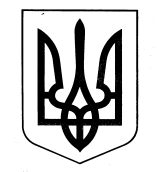 ХАРКІВСЬКА ОБЛАСНА ДЕРЖАВНА АДМІНІСТРАЦІЯДЕПАРТАМЕНТ НАУКИ І ОСВІТИ НАКАЗ21.09.2016					   Харків					№ 357Про відрядження учнів відділення бадмінтону Харківського обласного вищого училища фізичної культури і спорту Згідно з пунктом 3.20 розділу 3 Статуту Харківського обласного вищого училища фізичної культури і спорту, затвердженого головою Харківської обласної ради С.І. Черновим 15 січня 2013 року, на виконання Плану спортивно-масових заходів Харківського обласного вищого училища фізичної культури і спорту на 2016 рік, затвердженого директором Департаменту науки і освіти Харківської обласної державної адміністрації А.В. Бабічевим, на підставі кошторису витрат на відрядження відділення бадмінтону для участі у  чемпіонаті України серед юніорів 2000 р.н., затвердженого директором Департаменту науки і освіти Харківської обласної державної адміністрації А.В. Бабічевим, керуючись статтею 6 Закону України «Про місцеві державні адміністрації»,НАКАЗУЮ:Директору Харківського обласного вищого училища фізичної культури і спорту Попову А.М.:Забезпечити участь учнів відділення бадмінтону у чемпіонаті України серед юніорів 2000 р.н.									Термін: 26.09.2016-29.09.2016Відрядити до м. Дніпра вчителя бадмінтону Харківського обласного вищого училища фізичної культури і спорту Мединську Євгенію Анатоліївну та з нею 9 учнів відділення бадмінтону у такому складі: Скриннік Данило – учень 9 класу, Мединський Іван, Бекетов Гліб, Мірошніченко Юлія, Рудакова Валерія, Калякіна Анна  – учні 10 класу, Гупалова Дар’я, Щур Кирило, Малишев Серафим – учні 11 класу.                                                                                   Термін: 26.09.2016-29.09.2016 Визначити особу, відповідальну за збереження життя та здоров’я учнів Харківського обласного вищого училища фізичної культури і спорту під час проїзду та проведення змагань.Витрати по відрядженню віднести: витрати Мединської Є.А. та учнів Мединського  І., Бекетова Г., Рудакової В., Щура К., Калякіної А. за рахунок Управління у справах молоді та спорту Харківської обласної державної адміністрації, витрати учнів Скринніка Д., Мирошниченко Ю., Малишева С., Гупалової Д. за рахунок Харківського обласного вищого училища фізичної культури і спорту.Контроль за виконанням даного наказу покласти на заступника директора Департаменту науки і освіти Харківської обласної державної адміністрації – начальника управління освіти і науки В.В. Ігнатьєва.Директор Департаменту 						   А.В. Бабічев